Publicado en Barcelona el 29/07/2024 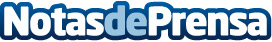 IEBS lanza un descuento del 75% para sus cursos de verano onlineSus formaciones incluyen Inteligencia Artificial, Business Intelligence, Google Analytics, nuevos lenguajes de programación, Scrum o Canva, entre otras habilidades y herramientasDatos de contacto:Comunicación y MásComunicación y Más910327364Nota de prensa publicada en: https://www.notasdeprensa.es/iebs-lanza-un-descuento-del-75-para-sus-cursos Categorias: Nacional Inteligencia Artificial y Robótica Marketing Programación Formación profesional Cursos http://www.notasdeprensa.es